Ref: NFL/PT/ Pers/Rectt/JEA-2015 				           Dated : 25.05.2015N O T I C EFurther to our recruitment notification No. 01/2014/PNP published in Employment News dated 25 Oct—1 Nov,2014 and merit drawn on the basis of marks obtained in the written test held on 12.04.2015, the following candidates have been shortlisted for Personal Interview to be held on 11.06.2015 (Thursday), 12.06.2015 (Friday) & 13.06.2015 (Saturday) at 9.00 AM in  the Chamber of Chief General Manager, Administrative Building, NFL, Gohana Road, Panipat, Haryana-132106.  Accordingly, they are advised to appear before the Selection Board on the date & time mentioned against their names. Interview letters have already been dispatched to the candidates at the addresses mentioned in their applications. However, It is made very clear that only those candidates who meet eligibility criteria, as prescribed in the Press Advt. [i.e. B.Sc. with PCM / regular 3 yr. Diploma in Chemical Engineering from recognized UGC/AICTE with not less than 50% Marks (45% marks for SC/ST) & 30 Yrs. age as on 01.10.2014 (relaxable by 5 yrs. for SC/ST, 3 yrs. for OBC and 10 yrs. for PWD)] should appear before the Selection Board, otherwise they need not to appear in the interview and interview-call letters issued to them may be ignored.Further, candidates are required to comply with all the instructions mentioned in their call letter. In case the candidates don’t receive their call letters by the due date, they are advised to contact at sktyagi@nfl.co.in (9996644425) or preeti.singh@nfl.co.in (7876768458)	-S/d-                                                                                            (Mahabir Singh)Chief Manager (P&A)List of candidates called for Personal Interview for recruitment to the post of Jr. Engg. Asstt. Gr. II (Prod.)All the above candidates are advised to bring with them the following documents in original alongwith a self-attested copy of each,  failing which they shall not be allowed to appear for interview:-Enclosed BIO-DATA Form (duly filled in).Date of Birth Certificate (Matriculation).Educational Qualification (B.Sc./ Diploma) & Experience (if any).“No Objection Certificate” from your present employer (In case, presently employed in any Govt. Department / Autonomous body / Govt. Undertaking / Institution). SC/ST/OBC certificate in the prescribed format, if applicable.   Note:  Rest of the candidates has not found their place in the merit list.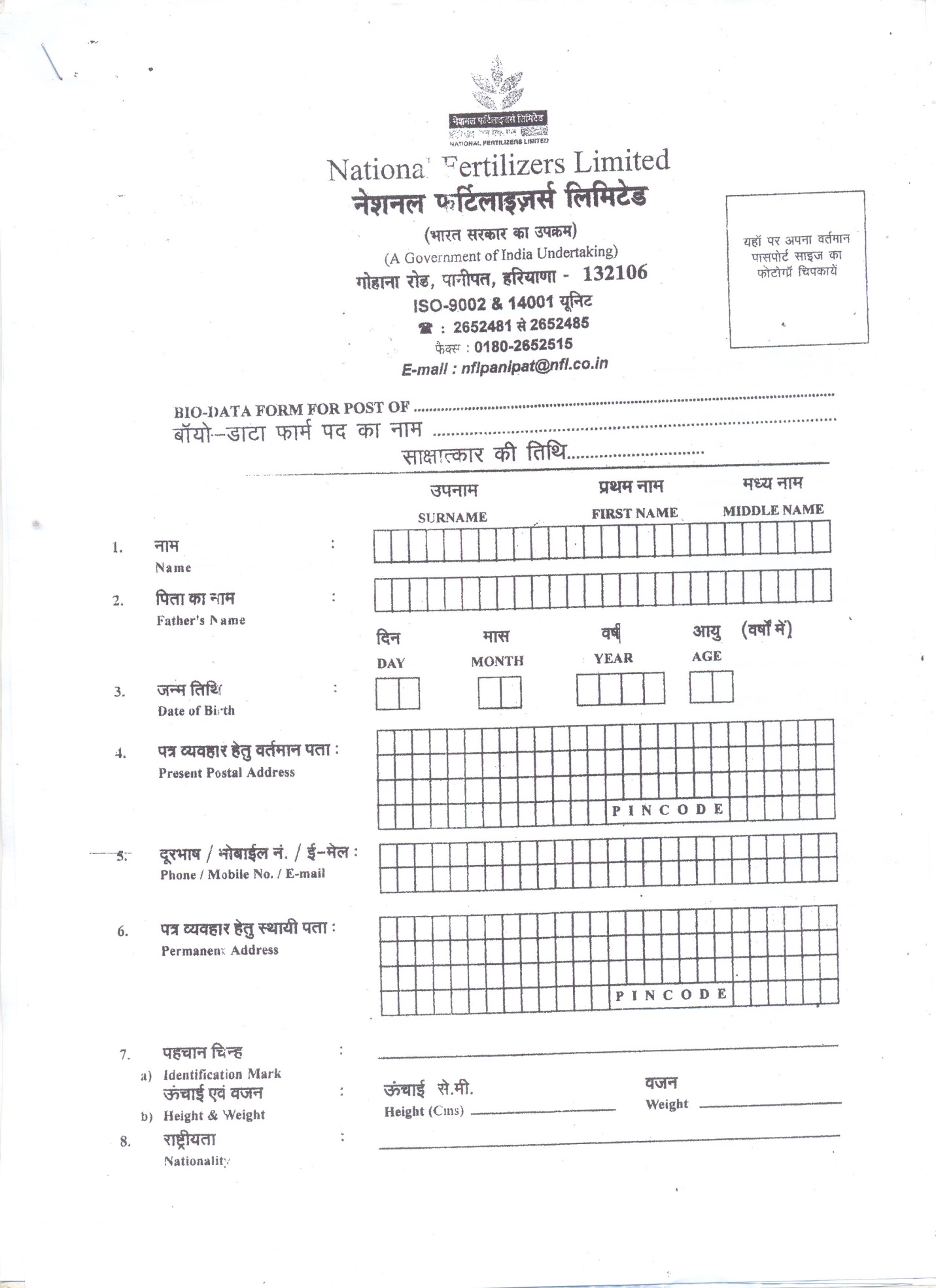 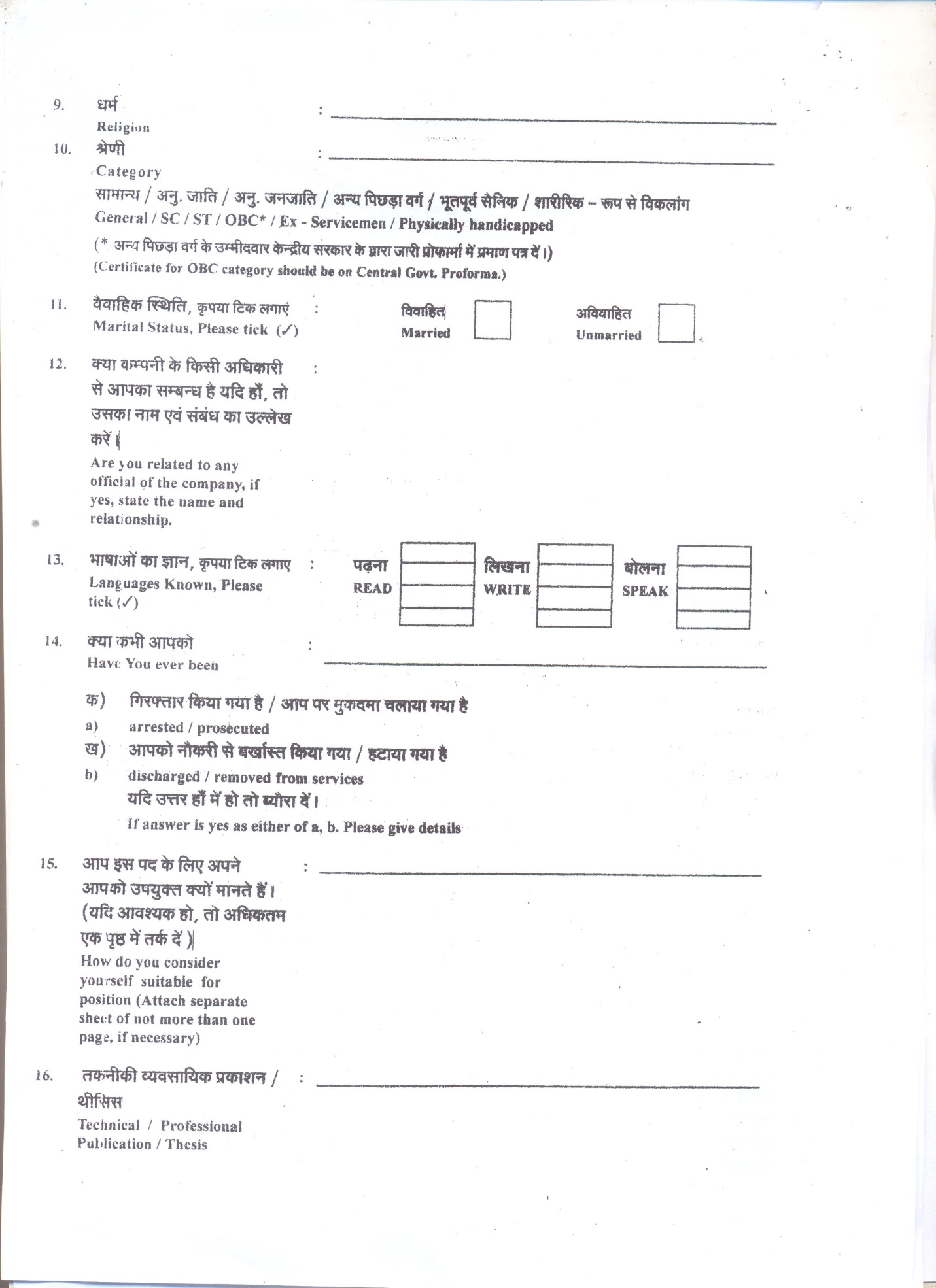 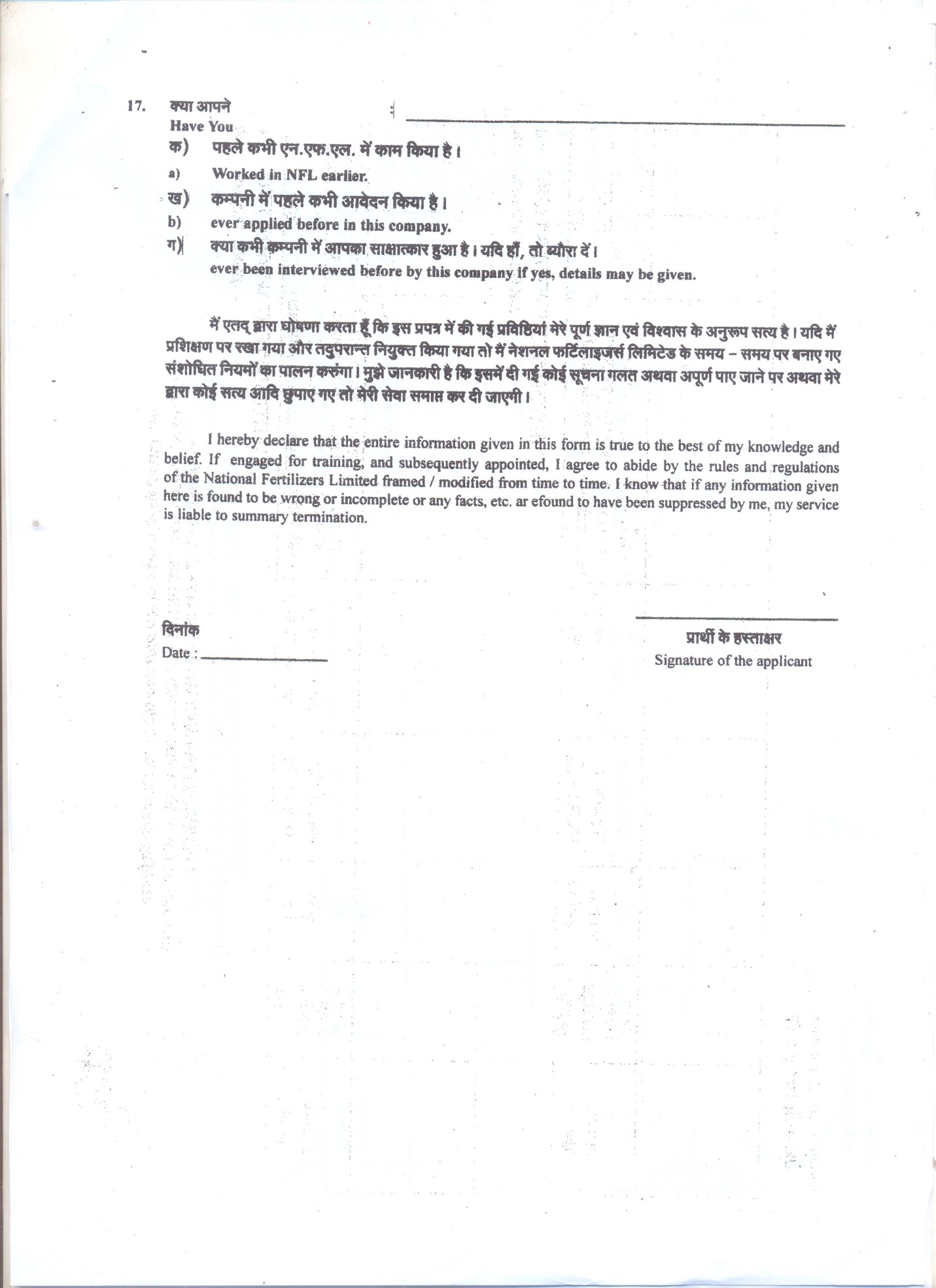 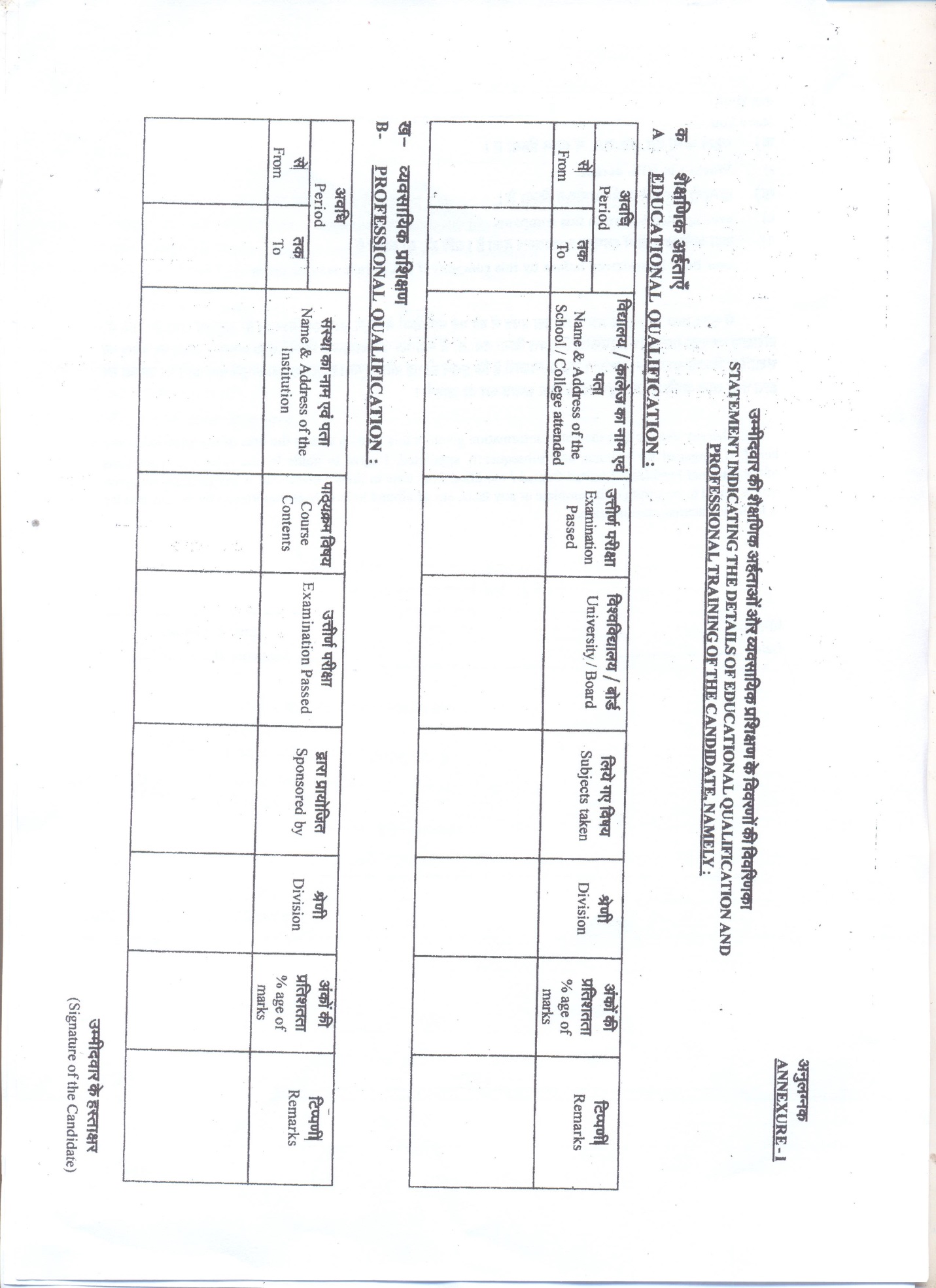 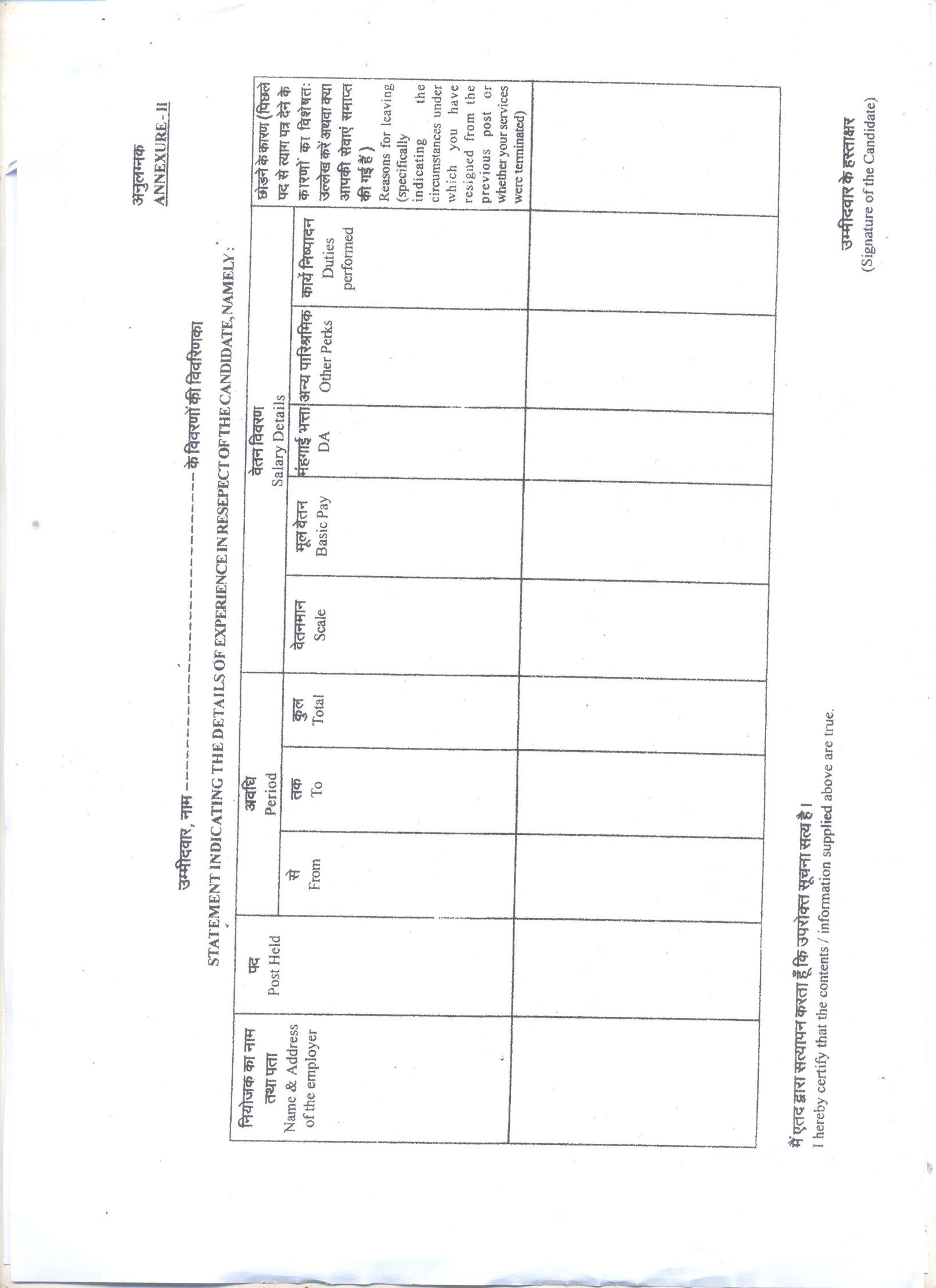 Sr.No.A.NoR.NO.NAMEFATHER'S NAMECATDATETIME15231463DHRUV NARAYAN MISHRASH. RAM HANS MISHRAUR11.06.20159:00 AM22421220VIJAY PARKASH BHADULASH.HARISH CHANDRA BHADULAUR11.06.20159:00 AM31311117S.K. AKRAM HOSSAINSK KOCHI MOHAMMAD UR11.06.20159:00 AM45201461KOTHARU HARISHSH. KOTHRU JAGAN MOHAN RAOUR11.06.20159:00 AM5511045AMIT MOUNSH. VED PRAKASHUR11.06.20159:00 AM67271642NIKHIL KUMAR PRABHAKERSH.ABHAY KUMAR PRABHAKERUR11.06.20159:00 AM713632185GIRISH KUMAR MISHRA SH.BRIJ BIHARI LAL MISHRAUR11.06.20159:00 AM810461909RITESH RAISH.RAJESH RAIUR11.06.20159:00 AM92751253BAJARANGI KUMARSH.PRAMOD SINGHUR11.06.20159:00 AM107391654SUVEK AGARWALSH.RAM RATAN GUPTAUR11.06.20159:00 AM1116082379GAJENDRA PAL SINGHSH.RAMBAHADUR SINGHUR11.06.20159:00 AM1212062052PREM KUMAR SINGHSH.PRAM PUKAR SINGHUR11.06.20159:00 AM137491663GUNSHEEL SINGLASH.DEEPAK SINGLAUR11.06.20159:00 AM1415972370GOPAL KUMAR JHASH.AVDESH JHAUR11.06.20159:00 AM1512592100DURGESH PATHAKSH.BACHCHA PATHAKUR11.06.20159:00 AM166911608MAHESH CHANDRA KANDPALSH.BHUWAN CHANDRA KANDPALUR11.06.20159:00 AM177551669MANISH BAHALSH.THANDIYA RAMUR11.06.20159:00 AM1814152225MASHROOR KHANSH. AYOOV KHANUR11.06.20159:00 AM1910101877ISHANT TYAGISH. VIRENDRA TYAGI UR11.06.20159:00 AM207321647RAHUL GARGSH.SUBHASHUR11.06.20159:00 AM214631417SOHAN LALSH.PREM CHANDUR11.06.20159:00 AM221851168AMIT KUMAR MALIKSH. RANBIR SINGH MALIKUR12.06.20159:00 AM2311401992JEEVAN CHANDRA JOSHISH.TRILOCHAN JOSHIUR12.06.20159:00 AM2411291981WHISKY BANSALSH.BABAR CHANDUR12.06.20159:00 AM255761510SUMIT KUMAR SINGHSH. DHYAN PAL SINGHUR12.06.20159:00 AM265801514VISHWAJEET KESHAV SHRIVASTAVASH. AJIT CHANDRA SINHAUR12.06.20159:00 AM2713602182DEEPAK KUMAR SINGHSH. RAMDASUR12.06.20159:00 AM283611327DHANANJAY PRASADSH. SURENDRA PRASADST12.06.20159:00 AM292301209MAYANK DWIVEDISH. BRAHMANANDUR12.06.20159:00 AM306921609SWATISH.SURENDERUR12.06.20159:00 AM3110531916SANTOSH KUMAR PRADHANSH.SHYAMA SUNDAR PRADHANUR12.06.20159:00 AM322681246DEEPAK KUMARSH.AJAY KUMAR SINGHUR12.06.20159:00 AM332891265MOHAN LALSH.PADAM SINGHOBC12.06.20159:00 AM34701060ANJESH KUMARSH. MAHENDRA MAHTOOBC12.06.20159:00 AM358781771PANKAJ GUPTASH.UMA SHANKAR GUPTAOBC12.06.20159:00 AM362061188DHARMENDERA SINGH YADAVSH. RAM GOPAL YADAVOBC12.06.20159:00 AM376641583ASHISH KUMARSH.ARJUN PRASADOBC12.06.20159:00 AM386151544MAHESH KANT VERMASH.RAM KEWAL VERMAOBC12.06.20159:00 AM39131012NAVIN KUMARSH. BIRENDRA SINGHOBC12.06.20159:00 AM407341649CHANDAN SINGH KUSHWAHASH.RAJENDRA SINGH KUSHWAHAOBC12.06.20159:00 AM41191018SANJAYSH.RAM NIWASOBC12.06.20159:00 AM4215322319PRAKASH KUMARRAMAYAN SHAHOBC12.06.20159:00 AM437001617RAMAN KUMARSH.BASHISHTHA RAJAKSC13.06.20159:00 AM446121541JEEBACHH RAMSH.RAMAVTAR RAMSC13.06.20159:00 AM4516692433PANKAJ NANDAPRATAP SINGH NANDASC13.06.20159:00 AM467031620ANIL KUMARSH.BABU RAMSC13.06.20159:00 AM4791008GAJ RAJ SINGHSH. HORAM SINGHSC13.06.20159:00 AM489901860SHRAVAN KUMARSH.LALSA PRASADSC13.06.20159:00 AM492741252SANTOSH KUMARSH.GIRIJA PRASAD RAUTSC13.06.20159:00 AM503561322VIVEK KUMAR SINGHSH. RAM NIWASH SINGHSC13.06.20159:00 AM516871604AMAR JYOTI RAMSH.DUKH MOCHAN DASSC13.06.20159:00 AM5216642428NITIN SINGHYATENDRA KUMARSC13.06.20159:00 AM5311622014VANDNA CHOUDHARYPRADEEP KUMAR CHOUDHARYSC13.06.20159:00 AM5411752023HARMESH KUMARYASHPALSC13.06.20159:00 AM555791513RAKESH KUMARSH. PREM CHANDSC13.06.20159:00 AM